TITRE : « A CHACUN SON CAP » Site de l’association   A CHACUN SON CAP AXE STRATÉGIQUE RI : Lutte contre les maladies ; Santé des mères et des enfants.ENVERGURE : RégionaleClubs de St Brieuc Grand Large, Paimpol, Armor Rotaract ; (Inner Wheel Saint-Brieuc participation 2020 annulée en raison du Covid 19)Année rotarienne : 2019/2022OBJECTIFS : Organiser une croisière en baie de Saint-Brieuc pour des enfants en rémission de leucémie ou de cancer.BÉNÉFICIAIRES : Des jeunes de 8 à 25 ans des hôpitaux de Saint-Brieuc, Brest, Rennes DESCRIPTION DE L’ACTION : Récolter des fonds pour financer l’association brestoise « A Chacun Son Cap » chargée d’organiser la croisière sur 4 voiliers pour 12 enfants en rémission de maladie, pendant le Week-End de l’ascension 2020 (reporté à 2022 en raison du Covid 19). Cette croisière permet aux jeunes patients d’échapper au quotidien de la maladie en profitant de vacances loin de l’hôpital et hors du cadre familial.Différentes actions ont permis de récolter les fonds nécessaires,Ventes à l’occasion de Noël, sapins, boules, vin chaud, chocolat, barbe à papa etc…, Ventes de vêtements déclassés offerts par Intersport,Loto PARTENAIRES : des sponsors privés bénéficiant de Cerfa pour déduction fiscale (Eau de Plancoët, etc…), Le port d’Armor pour la gratuité des places de port pour les bateaux, la mairie de Saint-Quay-Portrieux, les commerçants de Saint-Quay-Portrieux pour la nourriture durant le séjour.BILAN DE L’ACTIONRésultats concrets pour les bénéficiaires : Réception des équipages, et des enfants dans le port de Saint-Quay-Portrieux pendant le Week-End de l’ascension 2022 (4 jours), qui leur à permis de naviguer dans la baie de Saint-Brieuc avec comme port d’attache Saint-Quay. Les parents des enfants ont aussi profité de 4 jours de répit dans l’accompagnement de leurs enfants.Valeur financière du don : 16 783,14 €Bilan financier de l’action) : 16 783,14 €. Cette action a bénéficié d’une subvention du district de 5 000€.Nombre d’heures de bénévolat : 150 heuresBilan de la communication interne 1 parution dans Rotary Mag. Cette action a reçu le deuxième prix du trophée de l'action 2022. Bilan de la communication externe 2 articles dans la presse écrite, Ouest-France et Télégramme.Impact) : première participation dans cette action pour les RC engagés.Contact pour cette Action GICQUEL Hervé         gicquelh@gmail.com          06 13 51 66 54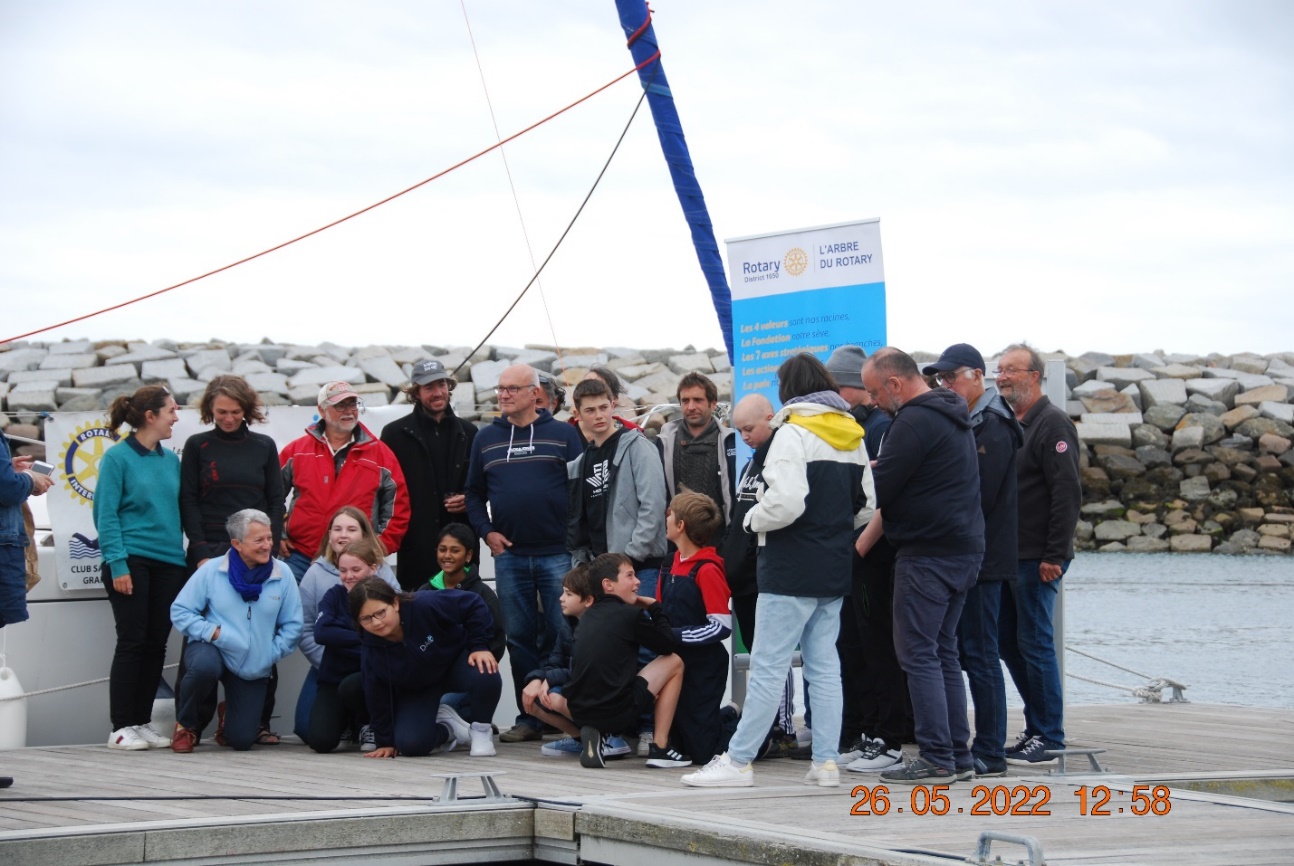 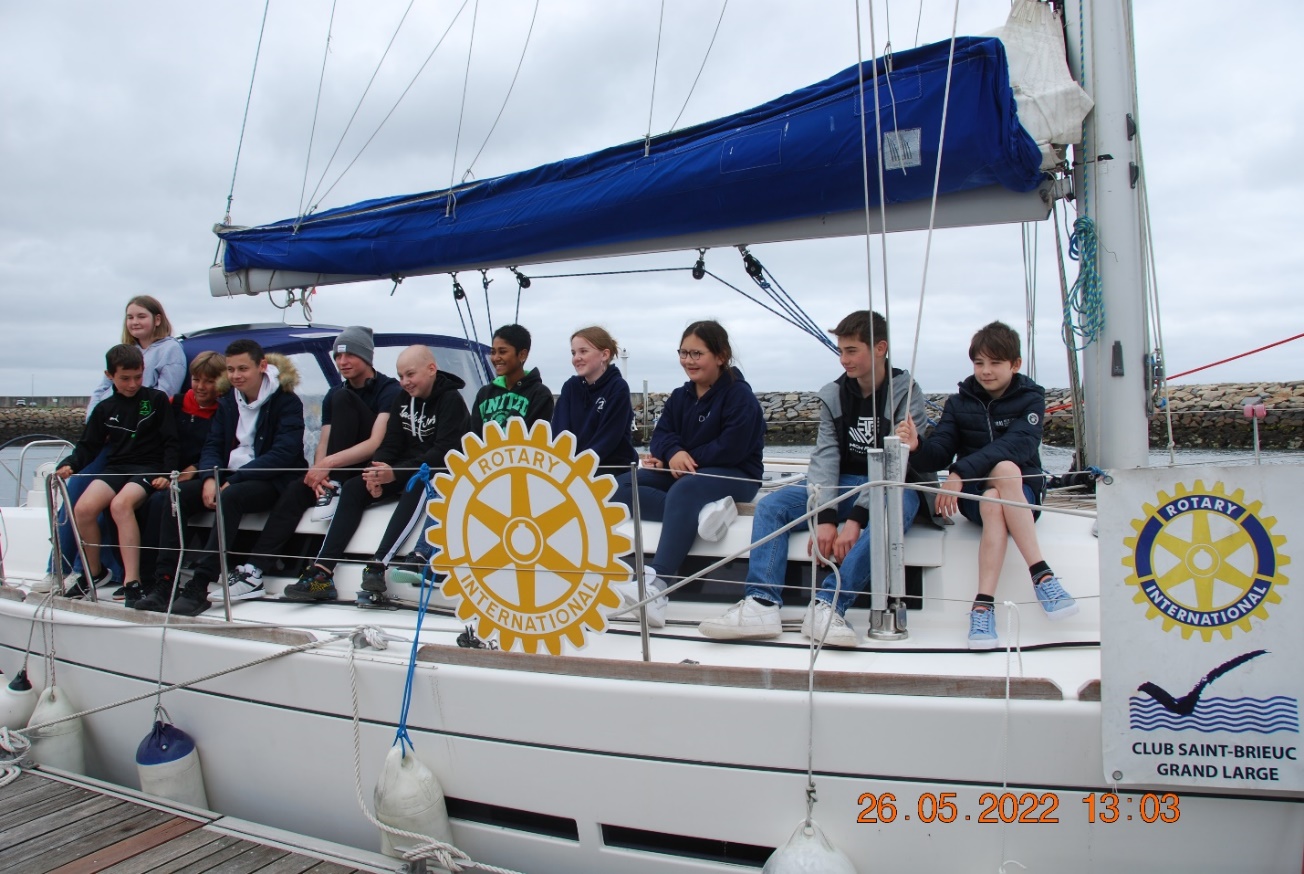 